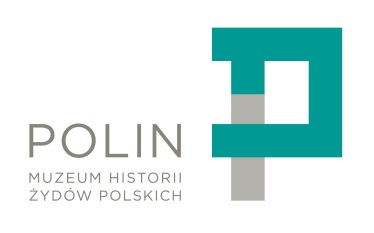 Specyfikacja Istotnych Warunków Zamówienia w postępowaniu o udzielenie zamówienia publicznego prowadzonym w trybie przetargu nieograniczonego na:o wartości szacunkowej zamówienia niższej niż kwota określona w przepisach wydanych na podstawie art. 11 ust. 8 ustawyNazwa i adres Zamawiającego: 
Muzeum Historii Żydów Polskich 
ul. Anielewicza 600-157 Warszawa Znak sprawy: Warszawa, dnia  21 czerwca 2016 r. Rozdział 1
Informacje ogólneZamawiającym jest Muzeum Historii Żydów Polskich z siedzibą w Warszawie (00-157) przy ul. Anielewicza 6, wpisane do rejestru instytucji kultury prowadzonego przez Ministra Kultury i Dziedzictwa Narodowego pod numerem RIK: 89/2014, posiadające NIP 525-234-77-28 i Regon 140313762, zwane dalej „Zamawiającym”.Dane teleadresowe Zamawiającego:adres do korespondencji: ul. Anielewicza 6, 00-157 Warszawa;adres poczty e-mail: przetargi@polin.pl strona internetowa: www.polin.pl Godziny pracy Zamawiającego: od poniedziałku do piątku (z wyłączeniem dni ustawowo wolnych od pracy) w godzinach od 8:00 do 16:00.Postępowanie o udzielenie zamówienia publicznego prowadzone jest w trybie przetargu nieograniczonego na podstawie przepisów ustawy z dnia 29 stycznia 2004 roku – Prawo zamówień publicznych (tekst jedn. Dz. U. z 2015 r. poz. 2164 z późn. zm.) na podstawie aktów wykonawczych do ustawy oraz w oparciu o postanowienia niniejszej Specyfikacji Istotnych Warunków Zamówienia, zwanej dalej „SIWZ”.Postępowanie prowadzone jest w języku polskim.Rozdział 2 
Opis przedmiotu zamówieniaPrzedmiotem zamówienia jest produkcja i dostawa edukacyjnej gry planszowej „Krajoznanie” na potrzeby realizacji projektu „Muzeum na kółkach”.Szczegółowy opis przedmiotu zamówienia zawarty jest w dokumencie stanowiącym załącznik nr 1 do SIWZ.Zamówienie jest finansowane w ramach projektu współpraca dwustronna w dziedzinie organizacji konferencji międzynarodowych oraz działań towarzyszących otwarciu wystawy stałej Muzeum Historii Żydów Polskich, umowa Nr 4/FWD „b”/ 2014/PL08/NMF dofinansowanego ze środków Norweskiego Mechanizmu Finansowego 2009 - 2014Wspólny Słownik Zamówień (CPV): 39294100-0 Artykuły informacyjne i promocyjne, 37524200-9 Gry planszoweRozdział 3
Informacje dodatkoweZamawiający nie dopuszcza składania ofert częściowych.Zamawiający nie dopuszcza składania ofert wariantowych.Zamawiający nie przewiduje zawarcia umowy ramowej.Zamawiający nie przewiduje przeprowadzenia aukcji elektronicznej.Zamawiający nie przewiduje udzielania zaliczek na poczet wykonania zamówienia.Zamawiający nie przewiduje zwrotu kosztów udziału wykonawców w postępowaniu o udzielenie zamówienia, z zastrzeżeniem postanowień art. 93 ust. 4 ustawy.Zamawiający nie ogranicza możliwości ubiegania się o zamówienie publiczne tylko dla wykonawców, u których ponad 50% pracowników stanowią osoby niepełnosprawne.Na podstawie art. 36b ustawy Zamawiający żąda wskazania przez wykonawcę części zamówienia, której wykonanie zamierza powierzyć podwykonawcy oraz podania przez wykonawcę nazw (firm) podwykonawców, na których zasoby wykonawca powołuje się na zasadach określonych w art. 26 ust. 2b, w celu wykazania spełniania warunków udziału w postępowaniu, o których mowa w art. 22 ust. 1. Zamawiający nie zastrzega żadnej części zamówienia, która nie może być powierzona podwykonawcom.Rozdział 4 
Termin wykonania zamówieniaWymagany termin realizacji zamówienia: max. 40 dni roboczych licząc od dnia podpisania umowy i przekazania plików produkcyjnych.Rozdział 5
Warunki udziału w postępowaniu oraz opis sposobu dokonywania oceny spełniania tych warunkówO udzielenie zamówienia mogą się ubiegać wykonawcy, którzy spełniają warunki dotyczące:posiadania uprawnień do wykonywania określonej działalności lub czynności, jeżeli przepisy prawa nakładają obowiązek ich posiadania – Zamawiający nie wyznacza szczegółowego warunku w tym zakresie;posiadania wiedzy i doświadczenia – w celu potwierdzenia spełnienia warunku Wykonawca musi wykazać, że w okresie ostatnich trzech lat przed upływem terminu składania ofert, a jeżeli okres prowadzenia działalności jest krótszy – w tym okresie, wykonał co najmniej trzy usługi (umowy) polegające na wykonaniu i dostawie gier planszowych o wartości nie mniejszej niż 5.000,00 złotych brutto każda usługa (każda usługa powinna być wykonana w ramach jednej umowy), wraz z podaniem ich wartości, przedmiotu, dat wykonania i podmiotów, na rzecz których usługi były wykonywane oraz załączeniem dowodów czy zostały wykonane należycie.UWAGA: Przez trzy usługi Zamawiający rozumie usługi świadczone w ramach 3 odrębnych umów.dysponowania odpowiednim potencjałem technicznym oraz osobami zdolnymi do wykonania zamówienia – Zamawiający nie wyznacza szczegółowego warunku w tym zakresie;sytuacji ekonomicznej i finansowej – Zamawiający nie wyznacza szczegółowego warunku w tym zakresie;Wykonawca może polegać na wiedzy i doświadczeniu, potencjale technicznym, osobach zdolnych do wykonania zamówienia lub zdolnościach finansowych innych podmiotów, niezależnie od charakteru prawnego łączących go z nimi stosunków.W przypadku wykonawców wspólnie ubiegających się o udzielenie zamówienia przynajmniej jeden z wykonawców lub wszyscy wykonawcy łącznie muszą spełniać, warunki określone w ust. 1. O udzielenie zamówienia mogą się ubiegać wykonawcy, co do których brak jest podstaw do wykluczenia z postępowania o udzielenie zamówienia.W przypadku wykonawców wspólnie ubiegających się o udzielenie zamówienia w stosunku do żadnego z wykonawców nie może być podstaw do wykluczenia z postępowania.Ocena spełnienia warunków udziału w postępowaniu będzie dokonywana w oparciu o przedłożone przez wykonawców dokumenty i oświadczenia, o których mowa w Rozdziale 6 na zasadzie „spełnia/nie spełnia”.Rozdział 6
Wykaz dokumentów i oświadczeń, jakie mają dostarczyć wykonawcy w celu potwierdzenia spełniania warunków udziału w postępowaniuW celu potwierdzenia spełniania przez wykonawcę warunków udziału w postępowaniu, o których mowa w art. 22 ust. 1 ustawy, należy przedłożyć:oświadczenie o spełnieniu warunków udziału w postępowaniu, o których mowa w art. 22 ust. 1 ustawy. Wzór oświadczenia stanowi Załącznik 3 do SIWZ. W przypadku Wykonawców wspólnie ubiegających się o udzielenie zamówienia ww. dokumenty i oświadczenie składa przynajmniej jeden z Wykonawców lub wszyscy Wykonawcy łącznie.Wykaz wykonanych, a w przypadku świadczeń okresowych lub ciągłych również wykonywanych, głównych usług w okresie ostatnich trzech lat przed upływem terminu składania ofert, a jeżeli okres prowadzenia działalności jest krótszy – w tym okresie, wraz z podaniem ich wartości, przedmiotu, dat wykonania i podmiotów, na rzecz których usługi zostały wykonane, oraz załączeniem dowodów, czy zostały wykonane lub są wykonywane należycie. Wzór wykazu usług stanowi Załącznik nr 5 do SIWZ. Wykonawca w wykazie ma obowiązek wskazać, usługi potwierdzające spełnianie warunku określonego w rozdziale 5 ust. 1 pkt. 2) SIWZ.W celu wykazania braku podstaw do wykluczenia z postępowania o udzielenie zamówienia wykonawcy w okolicznościach, o których mowa w art. 24 ust. 1 ustawy, należy przedłożyć:oświadczenie o braku podstaw do wykluczenia z postępowania. Wzór oświadczenia stanowi Załącznik 4 do SIWZ;aktualny odpis z właściwego rejestru lub z centralnej ewidencji i informacji o działalności gospodarczej, jeżeli odrębne przepisy wymagają wpisu do rejestru lub ewidencji, w celu wykazania braku podstaw do wykluczenia w oparciu o art. 24 ust. 1 pkt 2 ustawy, wystawiony nie wcześniej niż 6 miesięcy przed upływem terminu składania ofert.informację o tym, że wykonawca nie należy do grupy kapitałowej (oświadczenie zawarte jest w treści Załącznika nr 2 - Wzór formularza ofertowego), a jeżeli wykonawca należy do grupy kapitałowej - listę podmiotów należących do tej samej grupy kapitałowej, o której mowa w art. 24 ust. 2 pkt 5 ustawy; W przypadku wykonawców wspólnie ubiegających się o udzielenie zamówienia ww. oświadczenie i dokumenty składa każdy z wykonawców oddzielnie.Jeżeli Wykonawca ma siedzibę lub miejsce zamieszkania poza terytorium Rzeczypospolitej Polskiej, zamiast dokumentu, o którym mowa w ust. 2 pkt 2, składa dokument lub dokumenty wystawione w kraju, w którym ma siedzibę lub miejsce zamieszkania, potwierdzające, że nie otwarto jego likwidacji ani nie ogłoszono upadłości – wystawione nie wcześniej niż 6 miesięcy przed upływem terminu składania ofert.Jeżeli w kraju miejsca zamieszkania osoby lub w kraju, w którym Wykonawca ma siedzibę lub miejsce zamieszkania, nie wydaje się dokumentu, o którym mowa w ust. 3, zastępuje się je dokumentem zawierającym oświadczenie, w którym określa się także osoby uprawnione do reprezentacji wykonawcy, złożone przed właściwym organem sądowym, administracyjnym albo organem samorządu zawodowego lub gospodarczego odpowiednio kraju miejsca zamieszkania osoby lub kraju, w którym wykonawca ma siedzibę lub miejsce zamieszkania, lub przed notariuszem - wystawionym nie wcześniej niż 6 miesięcy przed upływem terminu składania ofert.Jeżeli wykonawca będzie polegać na wiedzy i doświadczeniu, potencjale technicznym, osobach zdolnych do wykonania zamówienia lub zdolnościach finansowych innych podmiotów, niezależnie od charakteru prawnego łączących go z nimi stosunków, w takiej sytuacji zobowiązany jest udowodnić Zamawiającemu, iż będzie dysponował zasobami niezbędnymi do realizacji zamówienia, w szczególności przedstawiając w tym celu pisemne zobowiązanie tych podmiotów do oddania mu do dyspozycji niezbędnych zasobów na okres korzystania z nich przy wykonaniu zamówienia.Jeżeli wykonawca, wykazując spełnianie warunków, o których mowa w art. 22 ust. 1 ustawy, polega na zasobach innych podmiotów na zasadach określonych w art. 26 ust. 2b ustawy, Zamawiający, w celu oceny, czy wykonawca będzie dysponował zasobami innych podmiotów w stopniu niezbędnym dla należytego wykonania zamówienia oraz oceny, czy stosunek łączący wykonawcę z tymi podmiotami gwarantuje rzeczywisty dostęp do ich zasobów, żąda przedstawienia stosownych dokumentów dotyczących:1) zakresu dostępnych wykonawcy zasobów innego podmiotu;2) charakteru stosunku jaki będzie łączył wykonawcę z innym podmiotem;3) ewentualnego zakresu i okresu udziału innego podmiotu w wykonywaniu zamówienia.Oświadczenia wymienione w ust. 1.1) i 2.3) oraz 2.5) należy złożyć w formie oryginału natomiast pozostałe dokumenty wymienione w ust. 1 i 2 należy złożyć w formie oryginału lub kserokopii poświadczonej za zgodność z oryginałem przez wykonawcę. Rozdział 7Informacja o sposobie porozumiewania się Zamawiającego z wykonawcami oraz przekazywania oświadczeń i dokumentówZ zastrzeżeniem wyjątków określonych w ustawie, wszelkie oświadczenia, wnioski, zawiadomienia oraz informacje pomiędzy Zamawiającym oraz wykonawcami będą przekazywane:pisemnie na adres: Muzeum Historii Żydów Polskich ul. Anielewicza 6, 00-157 Warszawa lub drogą elektroniczną na adres e-mail: przetargi@polin.plJeżeli Zamawiający lub wykonawca będą przekazywać oświadczenia, wnioski, zawiadomienia oraz informacje faksem lub drogą elektroniczną, każda ze stron na żądanie drugiej niezwłocznie potwierdzi fakt ich otrzymania. Wykonawca może zwrócić się do Zamawiającego o wyjaśnienie treści SIWZ. Zamawiający niezwłocznie udzieli wyjaśnień nie później niż na 2 dni przed upływem terminu składania ofert, pod warunkiem że wniosek o wyjaśnienie treści SIWZ wpłynie do Zamawiającego nie później niż do końca dnia, w którym upływa połowa wyznaczonego terminu składania ofert. W celu usprawnienia procedury wyjaśnień treści SIWZ zaleca się przesyłanie plików 
z pytaniami również w wersji edytowalnych plików na adres poczty e-mail: przetargi@polin.plZamawiający umieści treść wyjaśnień na stronie internetowej: www.polin.pl bez ujawniania źródła zapytania.Postępowanie oznaczone jest znakiem  Wykonawcy winni we wszelkich kontaktach z Zamawiającym powoływać się na wyżej podane oznaczenie. Jednocześnie Zamawiający informuje, że żadne wyjaśnienie treści SIWZ nie będą dokonywane telefonicznie.Rozdział 8
Wymagania dotyczące wadiumZamawiający nie wymaga od wykonawców wniesienia wadium.Rozdział 9
Termin związania ofertąWykonawca składając ofertę pozostaje nią związany przez okres 30 dni licząc od dnia upływu terminu składania ofert.Rozdział 10
Opis sposobu przygotowywania ofertWykonawca ponosi wszelkie koszty związane z przygotowaniem i złożeniem oferty. Zamawiający nie przewiduje zwrotu kosztów udziału w postępowaniu.Wykonawca ma prawo złożyć tylko jedną ofertę w ramach przedmiotowego zamówienia. Treść oferty musi odpowiadać treści niniejszej SIWZ.Wskazane jest, aby wszystkie zapisane, zadrukowane strony oferty były kolejno ponumerowane, złączone w sposób uniemożliwiający jej dekompletację.Ofertę należy sporządzić w języku polskim na maszynie do pisania, komputerze lub inną trwałą i czytelną techniką biurową.Wszelkie poprawki, zmiany lub wykreślenia w tekście oferty muszą być parafowane i datowane przez osobę upoważnioną do podpisywania oferty.Oferta i oświadczenia muszą być podpisane przez osobę/osoby uprawnione do reprezentowania i składania oświadczeń w imieniu wykonawcy – zgodnie z wpisem do właściwego rejestru albo przez osobę odpowiednio umocowaną przez osoby uprawnione.Jeżeli upoważnienie do podpisywania oferty, oświadczeń, reprezentowania wykonawcy/wykonawców w postępowaniu i zaciągania zobowiązań w wysokości odpowiadającej cenie oferty wynika z pełnomocnictwa – winno być ono udzielone (podpisane) przez osobę/osoby uprawnione zgodnie z wpisem do właściwego rejestru, oraz dołączone do oferty. Pełnomocnictwo musi być złożone w formie oryginału lub kopii potwierdzonej notarialnie. Postanowienie ustępu 8 stosuje się odpowiednio do dalszych pełnomocnictw.Wymagane w SIWZ dokumenty sporządzone w języku obcym muszą być złożone wraz z tłumaczeniem na język polski.Wszystkie strony oferty oraz wszystkie załączone oświadczenia, tłumaczenia i inne dokumenty, winny być parafowane przynajmniej przez jedną osobę upoważnioną do podpisania oferty. Dotyczy to zarówno oryginałów oświadczeń i dokumentów jak też ich poświadczonych za zgodność z oryginałem kserokopii.Jeżeli według wykonawcy oferta będzie zawierała informacje stanowiące tajemnicę przedsiębiorstwa w rozumieniu przepisów o zwalczaniu nieuczciwej konkurencji (art. 11 ust. 4 ustawy z dnia 16 kwietnia 1993 r. o zwalczaniu nieuczciwej konkurencji (Dz.U. z 2003 r. Nr 153, poz. 1503 ze zm.), dane te należy umieścić w oddzielnej kopercie wewnątrz oferty, opisanej: „Informacje będące tajemnicą przedsiębiorstwa” oraz wskazać numery stron stanowiących tajemnicę przedsiębiorstwa. Zamawiający jednocześnie wskazuje iż to wykonawca, który zastrzega informacje podane w ofercie jako stanowiące tajemnicę przedsiębiorstwa obowiązany jest wykazać, że zastrzeżone przez niego w ofercie informacje stanowią tajemnicę przedsiębiorstwa.Wykonawca zobowiązany jest nie później niż w terminie składania ofert w postępowaniu, zastrzec, że informacje wskazane w ofercie zastrzeżone jako tajemnica przedsiębiorstwa nie mogą być one udostępniane oraz wykazał, iż stanowią one tajemnicę przedsiębiorstwa w rozumieniu ustawy o zwalczaniu nieuczciwej konkurencji. Dla uniknięcia wątpliwości jako tajemnicę przedsiębiorstwa należy rozumieć, nieujawnione do wiadomości publicznej informacje techniczne, technologiczne, organizacyjne przedsiębiorstwa lub inne informacje posiadające wartość gospodarczą, co do których przedsiębiorca podjął niezbędne działania w celu zachowania ich poufności.W innym przypadku wszystkie informacje zawarte w ofercie będą uważane za ogólnie dostępne i mogą być udostępnione pozostałym wykonawcom. Zastrzeżenie informacji, danych, dokumentów lub oświadczeń niestanowiących tajemnicy przedsiębiorstwa w rozumieniu przepisów o nieuczciwej konkurencji powoduje ich odtajnienie.Oferta winna zawierać wymagane dokumenty, załączniki, oświadczenia wymienione w niniejszej SIWZ.Jeżeli oferta jest składana przez wykonawców wspólnie ubiegających się o udzielenie zamówienia, wykonawcy ci ponoszą solidarną odpowiedzialność za niewykonanie lub nienależyte wykonanie zobowiązania.W przypadku oferty składanej przez Wykonawców ubiegających się wspólnie o udzielenie zamówienia do oferty musi być załączony dokument ustanawiający pełnomocnika wykonawców występujących wspólnie do reprezentowania ich w postępowaniu o udzielenie zamówienia albo reprezentowania w postępowaniu i zawarcia umowy w sprawie zamówienia publicznego. Pełnomocnictwo musi być złożone w formie oryginału lub notarialnie potwierdzonej kopii.W przypadku wykonawców wspólnie ubiegających się o udzielenie zamówienia, kopie dokumentów dotyczących wykonawcy są poświadczane za zgodność z oryginałem przez wykonawcę.Zaleca się opracowanie pierwszych stron oferty wg załączonego do SIWZ wzoru – Załącznik 2 do SIWZ. Niezastosowanie wzoru określonego w załączniku nie spowoduje odrzucenia oferty, jednakże Zamawiający wymaga, aby w złożonej ofercie znalazły się wszystkie oświadczenia zawarte we wzorze oferty.Ofertę należy złożyć w zaklejonym, nienaruszonym opakowaniu w sekretariacie Muzeum Historii Żydów Polskich przy ul. Anielewicza 6, 00-157 Warszawa (III piętro).Opakowanie (koperta) z ofertą powinno być oznakowane w poniższy sposób: opis zawartości koperty: , postępowanie nr adresat: Muzeum Historii Żydów Polskich, ul. Anielewicza 6, 00-157 Warszawa, nadawca: nazwa, dokładny adres i numer telefonu wykonawcy.UWAGA: Zamawiający nie ponosi odpowiedzialności za otwarcie oferty przed terminem w przypadku nieprawidłowego oznaczenia koperty.Zgodnie z art. 84 ust. 1 ustawy wykonawca może przed upływem terminu składania ofert zmienić lub wycofać ofertę. O wprowadzeniu zmian lub zamiarze wycofania oferty przed ostatecznym terminem składania ofert należy pisemnie zawiadomić Zamawiającego.Zmiany do oferty należy umieścić w oddzielnej, zaklejonej i nienaruszonej kopercie z dopiskiem „Oferta:  postępowanie nr  ZMIANA”. Na kopercie musi znajdować się nazwa wykonawcy, dokładny adres i numer telefonu wykonawcy.Wykonawca nie może wycofać oferty i wprowadzić zmian w ofercie po upływie ostatecznego terminu składania ofert.Rozdział 11
Miejsce oraz termin składania i otwarcia ofertMiejsce składania ofert: Muzeum Historii Żydów Polskich przy ul. Anielewicza 6, 00-157 Warszawa (sekretariat III piętro).Termin składania ofert: do 29 czerwca 2016 r. do godz. 10:00.Miejsce otwarcia ofert: sala konferencyjna w siedzibie Muzeum Historii Żydów Polskich przy ul. Anielewicza 6, 00-157 Warszawa.Termin otwarcia ofert: 29 czerwca 2016 r. godz. 10:15.Rozdział 12
Opis sposobu obliczania cenyWykonawca zobowiązany jest podać w formularzu ofertowym cenę jednostkową brutto 1 szt. oraz łączną cenę brutto za całość zamówienia zgodnie ze wzorem w formularzu ofertowym (załącznik nr 2 do SIWZ) tj. cenę w PLN za całość zamówienia uwzględniającą całkowity koszt zamówienia wraz z należnym podatkiem VAT. Ocenie Zamawiającego podlegać będzie łączna cena brutto oferty.Rozliczenia między Zamawiającym a wykonawcą prowadzone będą wyłącznie w walucie polskiej (w złotych polskich).Zamawiający wymaga, aby wszystkie ceny były podane w złotych polskich, z zaokrągleniem do dwóch miejsc po przecinku zgodnie z matematycznymi zasadami zaokrąglania tj.:ułamek kończący się cyfrą od 1 do 4 zaokrąglić należy w dół, ułamek kończący się cyfrą od 5 do 9 zaokrąglić należy w górę.Rozdział 13
Opis kryteriów, którymi Zamawiający będzie się kierował przy wyborze ofertyPrzy wyborze oferty najkorzystniejszej Zamawiający zastosuje kryteria: Cena – waga 95%.Termin realizacji – waga 5 %Zamawiający dokona oceny złożonych ofert, zgodnie z następującymi zasadami:Kryterium „Cena” zostanie ocenione na podstawie podanej przez wykonawcę w ofercie łącznej ceny brutto oferty. Ocena punktowa w ramach kryterium ceny zostanie dokonana zgodnie ze wzorem:gdzie:Cmin – oznacza najniższą zaproponowaną cenę,Cbad – oznacza cenę zaproponowaną w badanej ofercie,C – oznacza liczbę punktów przyznanych badanej ofercie.Kryterium „Termin realizacji” zostanie przyznane na podstawie podanego przez Wykonawcę w ofercie terminu zrealizowania przedmiotu zamówienia, przy czym termin realizacji nie może być dłuższy niż 40 dni roboczych licząc od dnia podpisania umowy i przekazania plików produkcyjnych. Ocena punktowa w ramach tego kryterium zostanie dokonana zgodnie ze wzorem:gdzie:T – liczba punktów przyznanych ocenianej ofercie,Tmin – oznacza najkrótszy zaproponowany termin realizacji przedmiotu zamówienia,Tbad – oznacza termin realizacji zaproponowany w badanej ofercie.Poprzez termin realizacji zamawiający rozumie: wyprodukowanie i dostarczenie przedmiotu zamówienia do siedziby zamawiającego w terminie zgodnym z oświadczeniem wykonawcy zawartym we wzorze formularza ofertowego.Za ofertę najkorzystniejszą zostanie uznana ta oferta, która po zsumowaniu liczby punktów uzyskanych we wskazanych wyżej kryteriach uzyska największą liczbę punktów, wg wzoru:P = C + Tgdzie:  P - całkowita liczba punktów przyznana ofercie C - liczba punktów przyznanych badanej ofercie w kryterium „cena”T - liczba punktów przyznanych badanej ofercie w kryterium „termin realizacji”Rozdział 14
Informacje o formalnościach, jakie powinny zostać dopełnione po wyborze oferty w celu zawarcia umowy w sprawie zamówienia publicznegoUmowę może podpisać w imieniu wykonawcy osoba/y upoważniona/e do reprezentowania wykonawcy wymieniona w aktualnym odpisie z właściwego rejestru albo w aktualnym zaświadczeniu o wpisie do ewidencji działalności gospodarczej lub pełnomocnik, który przedstawi stosowne pełnomocnictwo wraz z ofertą lub przed zawarciem umowy udzielone przez osobę wymienioną w powyższym dokumencie – oryginał dokumentu lub kopia (odpis) poświadczona notarialnie.Jeżeli w przedmiotowym postępowaniu zostanie wybrana oferta wykonawców, którzy wspólnie ubiegają się o udzielenie zamówienia, Zamawiający może żądać (przed podpisaniem umowy) dostarczenie umowy regulującej współpracę tych wykonawców, w tym również umowy spółki cywilnej.Przed podpisaniem umowy wykonawca zobowiązany jest wnieść zabezpieczenie należytego wykonania umowy.Rozdział 15
Wymagania dotyczące zabezpieczenia należytego wykonania umowy Zamawiający nie wymaga od wykonawcy wniesienia zabezpieczenia należytego wykonania umowy.Rozdział 16
Istotne dla stron postanowienia, które zostaną wprowadzone do treści zawieranej umowy w sprawie zamówienia publicznegoIstotne dla stron postanowienia umowy, stanowią Załącznik 7 do SIWZ.Zmiany zawartej umowy będą wymagały pisemnego aneksu, w zakresie ustalonym w załączniku „Istotne postanowienia umowy”. Rozdział 17
Pouczenie o środkach ochrony prawnej przysługujących wykonawcy w toku postępowania o udzielenie zamówieniaŚrodki ochrony prawnej zostały określone w Dziale VI ustawy. Środki ochrony prawnej przysługują wykonawcy oraz innemu podmiotowi, jeżeli ma lub miał interes w uzyskaniu danego zamówienia oraz poniósł lub może ponieść szkodę w wyniku naruszenia przez Zamawiającego przepisów ustawy. Środki ochrony prawnej wobec ogłoszenia o zamówieniu oraz specyfikacji istotnych warunków zamówienia przysługują również organizacjom wpisanym na listę, o której mowa w art. 154 pkt 5 ustawy.Wykaz załączników do SIWZ:Załącznik 1 do SIWZ	Szczegółowy opis przedmiotu zamówieniaZałącznik 2 do SIWZ	Wzór formularza ofertowegoZałącznik 3 do SIWZ	Wzór oświadczenia o spełnianiu warunków udziału w postępowaniuZałącznik 4 do SIWZ	Wzór oświadczenia o braku podstaw do wykluczenia z postępowaniaZałącznik 5 do SIWZ	Wzór wykazu wykonanych lub wykonywanych usług Załącznik 6 do SIWZ	Istotne postanowienia umowyZatwierdzam___________________________Warszawa, dnia 21 czerwca 2016 r.Załącznik 1 do SIWZ Szczegółowy opis przedmiotu zamówieniaPrzedmiotem zamówienia jest produkcja i dostawa edukacyjnej gry planszowej „Krajoznanie” na potrzeby realizacji projektu „Muzeum na kółkach”.Łączny nakład przedmiotu zamówienia: 800 szt.Gra musi zostać wyprodukowana zgodnie z projektami graficznymi, które stanowią załączniki do SIWZ.Zamawiający wymaga aby Wykonawca dostarczył gotowe egzemplarze gry planszowej własnym transportem oraz wniósł je do wskazanego pomieszczenia w Muzeum.Gra planszowa stanowiąca przedmiot zamówienia musi spełniać poniższe wymagania:Specyfikacja poszczególnych elementów edukacyjnej gry planszowej.Opakowanie: wieko o wymiarach po złożeniu 300 x 220 x 55 mm. Tektura 2 mm / 1575 g/m2 kaszerowana jednostronnie, nadruk kolor 4/0. Elementy nacięte. Całe opakowanie, wraz z zawartością, zafoliowane. Projekt graficzny oraz siatka pudełka stanowią załączniki nr 1a – 1c.Plansza o wymiarach 380x520 mm po rozłożeniu. Tektura 2 mm/ 1575 g/m2 kaszerowana dwustronnie, nadruk kolor 4/4. Elementy nacięte. Plansza składana na 4. Projekt graficzny planszy stanowi załącznik nr 2.Wkładka tekturowa 280g/m2 o wymiarach po złożeniu 210 x 290 x 35 mm – elementy nacięte i dziurkowane. Siatkę wkładki stanowi załącznik nr 1d.7 pionków drewnianych w różnych kolorach o wymiarach 15 x 13 x 30 mm, kształt sześciokątny . 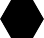 Kolory pionków: róż – PANTONE 213 Uczerwień – PANTONE Red 032 Upomarańcz – PANTONE 1585 Uszary – PANTONE 403 Użółty – PANTONE 611 Ubrąz – PANTONE 730 Ufiolet – PANTONE 667 U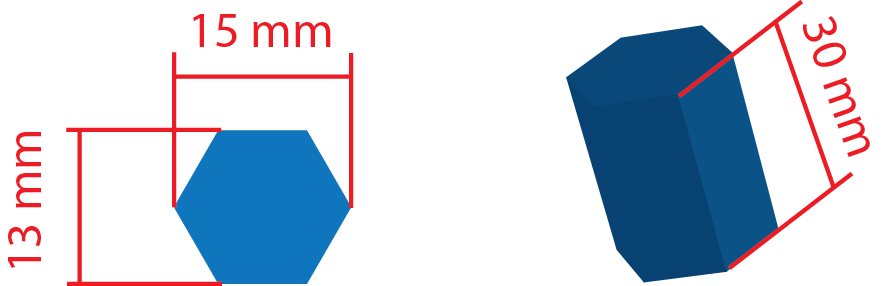 7 zestawów pionków o wymiarach 10 x 8,6 x 10 mm, kształt sześciokątny .  Jeden zestaw składa się z 10 pionków w tym samym kolorze. Każdy zestaw ma inny kolor. Łącznie 70 pionków.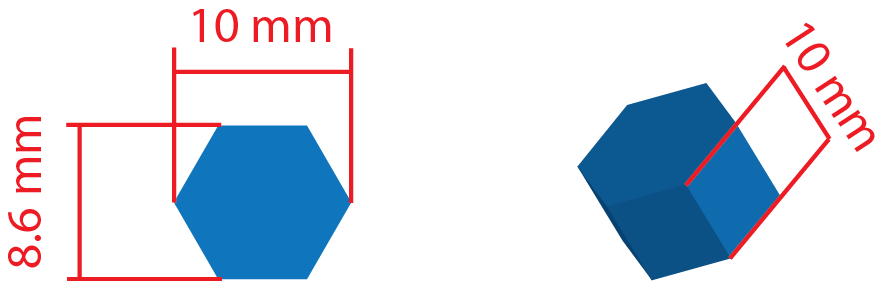 Kolory pionków:róż – PANTONE 213 Uczerwień – PANTONE Red 032 Upomarańcz – PANTONE 1585 Uszary – PANTONE 403 Użółty – PANTONE 611 Ubrąz – PANTONE 730 Ufiolet – PANTONE 667 U10 różnych kart legitymacji o wymiarach 63 x 88 mm. Papier kredowy matowy 250g/m2, nadruk kolor 4/4, pokryty dwustronnie matową folią. Projekt graficzny przykładowej karty legitymacji stanowią załączniki nr 3a – 3b.7 zestawów różnych kart miast i artefaktów o wymiarach 63 x 88 mm. Papier kredowy matowy 250g/m2, nadruk kolor 4/4, pokryty dwustronnie matową folią. Każdy zestaw to 1 karta miasta i 10 kart artefaktów (2 komplety po 5 różnych kart). Łącznie 77 kart. Projekt graficzny przykładowej karty miasta stanowią załączniki nr 4a – 4b, projekt graficzny przykładowej karty artefaktu stanowią załącznik nr 5a – 5b.20 takich samych kart biletów o wymiarach 63 x 88 mm. Papier  kredowy matowy 250g/m2, nadruk kolor 4/4, pokryty dwustronnie matową folią. Projekt graficzny karty biletu stanową załączniki nr 6a – 6b.10 różnych kart sprawności o wymiarach 63 x 88 mm. Papier kredowy matowy 250g/m2, nadruk kolor 4/4, pokryty dwustronnie matową folią. Projekt graficzny przykładowej karty sprawności stanowią załączniki nr 7a – 7b.28 różnych kart szczęścia o wymiarach 63 x 88 mm. Papier kredowy matowy 250g/m2, nadruk kolor 4/4, pokryty dwustronnie matową folią. Projekt graficzny przykładowej karty szczęścia stanowią załączniki nr 8a – 8b.28 różnych kart pech o wymiarach 63 x 88 mm. Papier kredowy matowy 250g/m2, nadruk kolor 4/4, pokryty dwustronnie matową folią. Projekt graficzny przykładowej karty pech stanowią załączniki nr 9a – 9b.Książeczka z zasadami gry o wymiarach A5, 8 stron. Papier kredowy matowy 135g, nadruk kolor 4/4, szycie w dwóch miejscach. Projekt graficzny książeczki z zasadami gry stanowi załączniki nr 10a – 10b.Karta z tabelą punktów o wymiarach A5, papier: kredowy matowy 135 g/m2, nadruk: 1/0. Projekt karty z tabelą punktów stanowi załącznik nr 11.1 kostka do gry, drewniana kolor naturalny z czarnymi kropkami, sześcienna o wymiarach 16 mm.Załącznik 2 do SIWZ Wzór formularza ofertowego_________________ (pieczęć wykonawcy)OFERTAPełna nazwa wykonawcy:  __________________Siedziba i adres wykonawcy: ________________	REGON: _____________ NIP: ______________	 Telefon: __________ Fax: _________________	Adres e-mail: _________________	W odpowiedzi na ogłoszenie o wszczęciu postępowania o udzielenie zamówienia publicznego w trybie przetargu nieograniczonego, którego przedmiotem jest: „”, nr postępowania , oferujemy wykonanie ww. przedmiotu zamówienia zgodnie z wymogami Specyfikacji Istotnych Warunków Zamówienia („SIWZ”) za cenę:Cena ogółem wynosi: _________________zł brutto(słownie złotych: ___________________________________________________)* Cenę należy podać z dokładnością do dwóch miejsc po przecinku zgodnie z polskim systemem płatniczymOświadczam/y że:Zrealizujemy przedmiot zamówienia w terminie ………… dni roboczych (max. 40 dni roboczych, licząc od dnia podpisania umowy i przekazania plików produkcyjnych)UWAGA! Termin realizacji należy podać wyłącznie liczbowo w dniach, (nie należy wpisywać pełnej daty).Część zamówienia, której wykonanie zamierzamy powierzyć podwykonawcy/com obejmuje (jeżeli dotyczy):Oświadczamy, że:Zapoznaliśmy się ze specyfikacją istotnych warunków zamówienia (w tym z istotnymi postanowieniami umowy) oraz zdobyliśmy wszelkie informacje konieczne do przygotowania oferty i przyjmujemy warunki określone w SIWZ.Zaoferowana cena brutto oferty za realizację przedmiotu zamówienia, zawiera wszystkie koszty, jakie będzie musiał ponieść Zamawiający z uwzględnieniem podatku od towarów i usług (VAT), ewentualnych upustów i rabatów.Wykonamy przedmiot zamówienia zgodnie z opisem zawartym w załączniku nr 1 do SIWZ w terminie określonym w Rozdziale 4 SIWZ.Uważamy się za związanych ofertą przez okres 30 dni od upływu terminu składania ofert.W razie wybrania przez Zamawiającego naszej oferty zobowiązujemy się do podpisania umowy na warunkach zawartych w SIWZ oraz w miejscu i terminie określonym przez Zamawiającego.Informacje zawarte na stronach od nr _______ do nr _______ stanowią tajemnicę przedsiębiorstwa w rozumieniu przepisów ustawy o zwalczaniu nieuczciwej konkurencji (Dz. U. z 2003 r. Nr 153, poz. 1503 ze zm.).Nie należymy do grupy kapitałowej, w rozumieniu ustawy z dnia 16 lutego 2007 r. o ochronie konkurencji i konsumentów (Dz. U. Nr 50, poz. 331, z późn. zm.), o której mowa w art. 24 ust. 2 pkt 5 ustawy Prawo zamówień publicznych.** w przypadku przynależności do grupy kapitałowej punkt ten należy przekreślić lub usunąć i dołączyć do oferty listę podmiotów należących do tej samej grupy kapitałowej.	Oferta wraz z załącznikami zawiera ________ zapisanych kolejno ponumerowanych stron._____________________________________(data, imię i nazwisko oraz podpisupoważnionego przedstawiciela Wykonawcy)Załącznik 3 do SIWZ Wzór oświadczenia o spełnianiu warunków udziału w postępowaniu_________________(pieczęć wykonawcy)OŚWIADCZENIE O SPEŁNIENIU WARUNKÓW UDZIAŁU W POSTĘPOWANIU
o których mowa w art. 22 ust. 1 ustawy z dnia 29 stycznia 2004 r. Prawo zamówień publicznychPrzystępując do udziału w postępowaniu o udzielenie zamówienia publicznego, którego przedmiotem jest „” nr postępowania w imieniu:	(pełna nazwa Wykonawcy)oświadczamy, że na dzień składania ofert spełniamy warunki dotyczące:posiadania uprawnień do wykonywania określonej działalności lub czynności, jeżeli przepisy prawa nakładają obowiązek ich posiadania,posiadania wiedzy i doświadczenia,dysponowania odpowiednim potencjałem technicznym oraz osobami zdolnymi do wykonania zamówienia,sytuacji ekonomicznej i finansowej._____________________________________(data, imię i nazwisko oraz podpisupoważnionego przedstawiciela Wykonawcy)Załącznik 4 do SIWZ Wzór oświadczenia o braku podstaw do wykluczenia z postępowania_________________(pieczęć wykonawcy)OŚWIADCZENIEPrzystępując do udziału w postępowaniu o udzielenie zamówienia publicznego, którego przedmiotem jest: , nr postępowania w imieniu:	(pełna nazwa Wykonawcy)oświadczamy, że na dzień składania ofert brak jest podstaw do wykluczenia z postępowania na podstawie art. 24 ust. 1 ustawy z dnia 29 stycznia 2004 r. Prawo zamówień publicznych._____________________________________(data, imię i nazwisko oraz podpisupoważnionego przedstawiciela Wykonawcy)Załącznik 5 do SIWZ Wzór wykazu wykonanych lub wykonywanych usług______________________     (pieczęć wykonawcy)Dot. postępowania o udzielenie zamówienia publicznego w trybie przetargu  nieograniczonego, którego przedmiotem jest: „ nr postępowania _____________________________________(data, imię i nazwisko oraz podpisupoważnionego przedstawiciela Wykonawcy)Uwaga:Zamawiający wymaga, aby Wykonawca załączył wykaz wraz z dokumentami potwierdzającymi, że usługi zostały wykonane lub są wykonywane należycie.Zamawiający wymaga, aby Wykonawca wskazał, czy doświadczenie, na które się powołuje jest jego własnym doświadczeniem, czy doświadczeniem innych podmiotów niezależnie od charakteru prawnego łączących go z nimi stosunków i udowodnić Zamawiającemu, iż będzie dysponował zasobami niezbędnymi do realizacji zamówienia, w szczególności przedstawiając w tym celu pisemne zobowiązanie tych podmiotów do oddania mu do dyspozycji niezbędnych zasobów na okres korzystania z nich przy wykonaniu zamówienia.Załącznik 6 do SIWZ Istotne postanowienia umowy§ 1.Przedmiot umowyPrzedmiotem umowy jest produkcja i dostawa edukacyjnej gry planszowej „Krajoznanie”.Szczegółowy opis przedmiotu zamówienia określa załącznik nr 1 do umowy. Miejsce dostawy gotowej gry planszowej: siedziba Zamawiającego, ul. Anielewicza 6 w Warszawie (w tym rozładunek i wniesienie do wskazanego pomieszczenia). Przedmiot umowy jest finansowany w ramach projektu Współpraca dwustronna w dziedzinie organizacji konferencji międzynarodowych oraz działań towarzyszących otwarciu wystawy stałej Muzeum Historii Żydów Polskich, umowa Nr 4/FWD „b”/ 2014/PL08/NMF dofinansowanego ze środków Norweskiego Mechanizmu Finansowego 2009 - 2014 .§ 2Wykonanie zamówieniaWykonawca dostarczy przedmiot zamówienia własnym transportem na własny koszt (w opakowaniach zapobiegających ich zniszczeniu lub uszkodzeniu) do siedziby Zamawiającego przy ul. Anielewicza 6, 00- 157 Warszawa w terminie ………………. dni kalendarzowych.Wykonawca rozładuje przedmiot zamówienia w miejscu wskazanym przez Zamawiającego w siedzibie Muzeum.Zamówienie będzie realizowane zgodnie z poniższym harmonogramem:  W dniu zawarcia umowy Zamawiający dostarczy Wykonawcy pliki produkcyjne niezbędne do wykonania gry planszowej.Przed przystąpieniem do produkcji docelowej całości nakładu gry planszowej objętych przedmiotem zamówienia Wykonawca przedstawi Zamawiającemu do akceptacji 1 próbny egzemplarz gry planszowej, w terminie nie dłuższym niż 7 dni od dnia otrzymania plików produkcyjnych.Wykonawca przystąpi do realizacji umowy po zaakceptowaniu przedstawionego przez wykonawcę próbnego egzemplarza gry planszowej.Zamawiający zastrzega sobie prawo weryfikacji jakości oraz poprawności dostarczonego egzemplarza gry planszowej. W razie zgłoszenia do przedstawionego egzemplarza przez Zamawiającego uwag lub zastrzeżeń, Wykonawca zobowiązuje się do ich uwzględnienia i do ponownego przedstawienia próbnego egzemplarza do akceptacji Zamawiającego w terminie nie dłuższym niż 3 dni od dnia otrzymania zastrzeżeń. Wykonawca zobowiązuje się wykonać zamówienie na podstawie otrzymanych plików produkcyjnych .W razie wad przedmiotu umowy Zamawiającemu przysługują uprawnienia wynikające z obowiązujących przepisów.Zamawiającemu przysługuje prawo zwrotu uszkodzonych bądź wadliwych gier. W takim przypadku – niezależnie od innych uprawnień wynikających z rękojmi za wady - Wykonawca na żądanie Zamawiającego zobowiązany jest do ponownej produkcji wadliwej partii gier na swój koszt i dostarczenie ich do siedziby Zamawiającego (na własny koszt), w terminie do 3 dni liczonych od chwili zgłoszenia wady.§ 3Zobowiązania WykonawcyWykonawca zobowiązuje się wykonywać przedmiot umowy z najwyższą starannością, wykorzystując w tym celu wszystkie posiadane umiejętności, wiedzę, doświadczenie oraz odpowiednie zaplecze techniczne i organizacyjne konieczne do prawidłowej realizacji przedmiotu umowy.Wykonawca zobowiązuje się chronić interesy Zamawiającego w zakresie powierzonych do wykonywania czynności oraz uwzględnieni wskazówki Zamawiającego co do sposobu wykonywania umowy.W trakcie obowiązywania umowy, Wykonawca będzie pozostawał w stałym kontakcie z osobami wskazanymi przez Zamawiającego.Wykonawca zobowiązuje się do niezwłocznego informowania Zamawiającego o ewentualnych komplikacjach i utrudnieniach w realizacji przedmiotu zamówienia, które mogłyby zakłócić płynność realizacji przedmiotu umowy.Wykonawca nie może dodatkowo powielać i rozpowszechniać w jakiejkolwiek formie i w jakikolwiek sposób materiałów zlecanych do wykonania przedmiotu umowy bez pisemnej zgody Zamawiającego. Odbiór Przedmiotu Umowy nastąpi na podstawie protokołu odbioru.§ 4WynagrodzenieZa wykonanie przedmiotu zamówienia Zamawiający zapłaci Wykonawcy wynagrodzenie brutto w wysokości: _____ zł (słownie złotych: _______________ zł brutto), Ceny jednostkowe egzemplarza gry planszowej nie podlegają zmianie przez cały czas trwania umowy. Szczegółowa kalkulacja kosztu przedmiotu umowy stanowi załącznik nr 2 do umowy (wyciąg z oferty).Wynagrodzenie będzie płatne po realizacji zamówienia na podstawie protokołu odbioru. Kwota określona w ust. 1 obejmuje wszystkie koszty związane z realizacją zamówienia, zgodnie z warunkami określonymi w umowie i załącznikach do umowy.§ 5PłatnośćWynagrodzenie, o którym mowa w § 4, będzie płatne na konto Wykonawcy po podpisaniu protokołu odbioru bez zastrzeżeń, na podstawie prawidłowo wystawionej i dostarczonej przez Wykonawcę faktury w terminie do 30 dni od dnia jej otrzymania przez Zamawiającego.Płatność będzie dokonywana na rachunek bankowy Wykonawcy wskazany na fakturze.Za termin dokonania płatności uważa się datę wprowadzenia płatności do systemu bankowości elektronicznej.Dniem zapłaty wynagrodzenia jest dzień obciążenia rachunku bankowego Zamawiającego.§ 6Kary umowneW przypadku niewykonania umowy lub jej nienależytego wykonania, jak również w razie odstąpienia od umowy w całości lub części przez Zamawiającego z przyczyn leżących po stronie Wykonawcy, zobowiązany on będzie do zapłaty na rzecz Zamawiającego kary umownej w wysokości 10% kwoty umownego wynagrodzenia brutto, o którym mowa w § 4 ust. 1.Za opóźnienie w wykonaniu przedmiotu umowy Wykonawca zapłaci Zamawiającemu karę umowną w wysokości 0,5% wynagrodzenia umownego brutto, o którym mowa w § 4 ust. 1 za każdy dzień opóźnienia w wykonaniu przedmiotu umowy.Zamawiający może potrącić z umownego wynagrodzenia należność z tytułu kar umownych o jakich mowa w ust. 1 i 2 bez konieczności wzywania Wykonawcy do zapłaty naliczonych karZamawiający niezależnie od naliczonych kar umownych może dochodzić odszkodowania w pełnej wysokości poniesionej szkody, na zasadach ogólnych. § 7Zmiana umowyDla ważności jakichkolwiek zmian w umowie i jej załącznikach, niezbędne jest zachowanie formy pisemnej pod rygorem nieważności.§ 8Postanowienia końcoweW celu sprawnego wykonania niniejszej umowy:ze strony Zamawiającego osobą odpowiedzialną za kontakt z Wykonawcą  ……………………………………..  tel. ……………………… e-mail ……………………………… .ze strony Wykonawcy osobą odpowiedzialną za kontakt z Zamawiającym jest: _____ tel. _____ e-mail _____.Zamawiający wskaże osobę do kontaktów z Wykonawcą odpowiedzialną za prawidłową realizacją zadania, sprawującą w pełnym zakresie nadzór nad realizacją przedmiotu umowy.Kontakty Zamawiającego z Wykonawcą będą odbywać się telefonicznie lub przy użyciu poczty elektronicznej. W specyficznych sytuacjach, gdzie taki kontakt nie będzie wystarczający Wykonawca będzie zobowiązany do osobistego stawienia się w siedzibie Zamawiającego w celu omówienia z Zamawiającym szczegółów, jeśli Zamawiający uzna to za konieczne.W sprawach nieuregulowanych niniejszą umową zastosowanie znajdują przepisy ustawy Prawo zamówień publicznych (t.j. Dz. U. z 2015 r. poz. 2164 z późn. zm.) oraz przepisy Kodeksu cywilnego (Dz. U. z 1964 Nr 16 poz. 93).Ewentualne spory wynikłe w związku z realizacją niniejszej umowy, a nierozwiązane polubownie przez strony, będą rozstrzygane przez sąd właściwy miejscowo dla siedziby Zamawiającego.Niniejszą umowę sporządzono w dwóch jednobrzmiących egzemplarzach, po jednym dla każdej ze stron.Integralną część umowy stanowią następujące załączniki: Załącznik nr 1 – Szczegółowy opis przedmiotu umowy Załącznik nr 2 – oferta wykonawcyZałącznik nr 3 – Wzór protokołu odbioru.Zamawiający 							WykonawcaZałącznik nr 3 do istotnych postanowień umowy WZÓRProtokołu odbioru1. …………………………………………………….…………………………………(nazwa i adres Zamawiającego)potwierdza niniejszym, że wykonana została dostawa zgodnie z umową nr ….…………………………Wykonawca dostarczył poniżej wskazany przedmiot zamówienia:2.Potwierdzenie kompletności dostawy:Tak*Nie* - zastrzeżenia …………………………………………………………………….Potwierdzenie pod względem technicznym i jakościowym:Tak*Nie* - zastrzeżenia …………………………………………………………………….Końcowy wynik odbioru:Pozytywny*Negatywny* - zastrzeżenia …………………………………………………………..3.Uwagi dotyczące przedmiotu dostawy:............................................................................................................................................................................................................................................................ (Miejscowość i data).......................................................		.......................................................Przedstawiciel Wykonawcy			Przedstawiciel upoważniony do odbioruUWAGA: Wymaga się wypełnienia wszystkich rubryk protokołuLpIlość szt.Cena jednostkowa za 1 szt.*Wartość łączna*(kol 3x kol 4)Kol. 1Kolumna 2Kolumna 3Kolumna 4Kolumna 51Produkcja i dostawa edukacyjnej gry planszowej „Krajoznanie”800Lp.Przedmiot zamówieniaCzy usługa polegała na wykonaniu i dostawie gry planszowej*niepotrzebne skreślićNazwa odbiorcyi jego adresWartość zamówienia brutto w złCzas realizacji zamówienia od – do (dd/mm/rrrr)Rodzaj doświadczenia (własne, innego podmiotu)*niepotrzebne skreślić1TAK/NIEod ...…/…../........do ....…/…../.......Własne/innego podmiotu*2TAK/NIEod ...…/…../........do ....…/…../.......Własne/innego podmiotu*3TAK/NIEod ...…/…../........do ....…/…../.......Własne/innego podmiotu*Lp.Nazwa przedmiotuzamówieniaIlośćCena jednostkowa bruttoWartość brutto